VIII STACJA"SPORT" 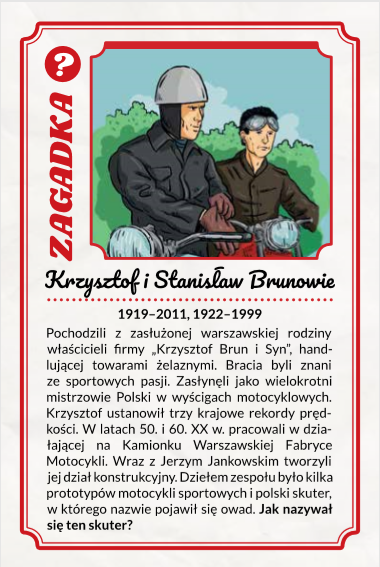 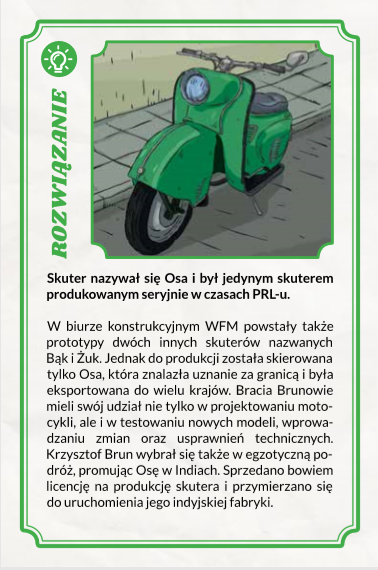 